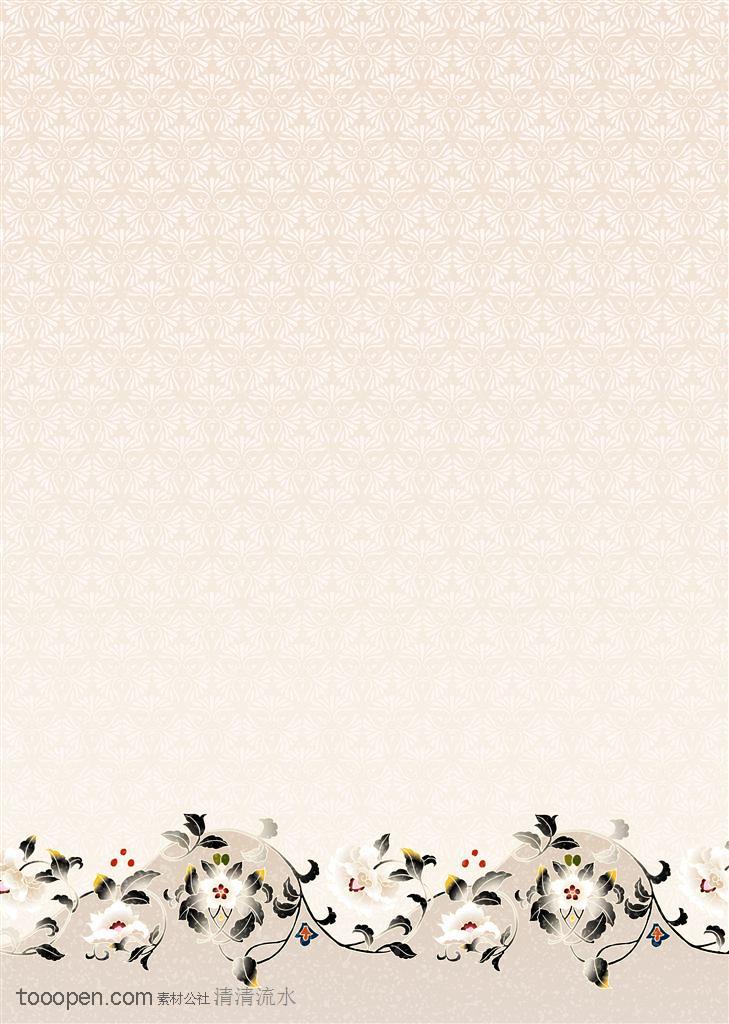 Time/WeekdayMondayTuesdayWednesdayThursdayFriday第一節08:30～09:20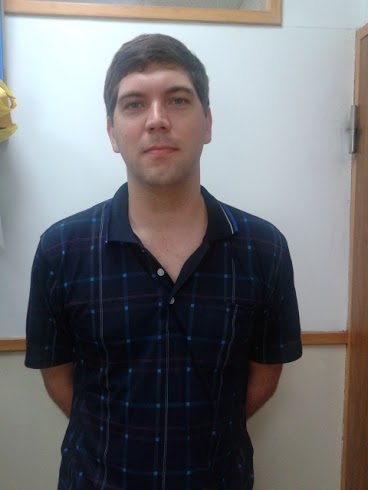 第二節09:25～10:15第三節10:25～11:15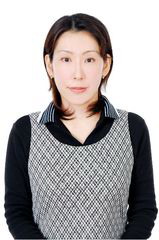 第四節11:20～12:10Phil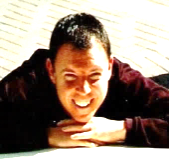 中午12:10～13:20Phil第五節13:30～14:20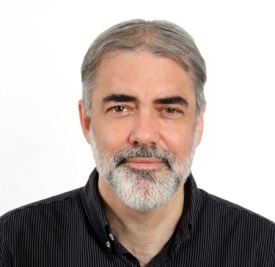 第六節14:30～15:20第七節15:30～16:20第八節16:30～17:20第九節17:30～18:20Phil第A節18:25～19:10PhilNote欲練習英語及日語會話之同學，請撥打應英系分機7365或7364電話預約；亦可親至應英系系辦預約。2.  服務時間為表格中有標示老師名字的節數。3.  每節預約人數上限五名。4.  Fun輕鬆，學外文。欲練習英語及日語會話之同學，請撥打應英系分機7365或7364電話預約；亦可親至應英系系辦預約。2.  服務時間為表格中有標示老師名字的節數。3.  每節預約人數上限五名。4.  Fun輕鬆，學外文。欲練習英語及日語會話之同學，請撥打應英系分機7365或7364電話預約；亦可親至應英系系辦預約。2.  服務時間為表格中有標示老師名字的節數。3.  每節預約人數上限五名。4.  Fun輕鬆，學外文。欲練習英語及日語會話之同學，請撥打應英系分機7365或7364電話預約；亦可親至應英系系辦預約。2.  服務時間為表格中有標示老師名字的節數。3.  每節預約人數上限五名。4.  Fun輕鬆，學外文。欲練習英語及日語會話之同學，請撥打應英系分機7365或7364電話預約；亦可親至應英系系辦預約。2.  服務時間為表格中有標示老師名字的節數。3.  每節預約人數上限五名。4.  Fun輕鬆，學外文。